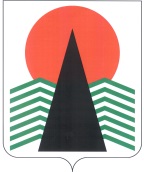 АДМИНИСТРАЦИЯ  НЕФТЕЮГАНСКОГО  РАЙОНАпостановлениег.НефтеюганскО награжденииВ соответствии с решением Думы Нефтеюганского района от 26.09.2012 № 282 «О наградах и почетных званиях Нефтеюганского района», на основании протокола заседания комиссии по наградам от 23.01.2018 № 2 п о с т а н о в л я ю:Присвоить почетные звания Нефтеюганского района, наградить Знаком отличия «За безупречную службу», Почетными грамотами и Благодарственными письмами Главы Нефтеюганского района граждан Нефтеюганского региона 
за высокое профессиональное мастерство, многолетний добросовестный труд, вклад 
в социально-экономическое развитие Нефтеюганского района согласно приложениям № 1, 2.Управлению по учету и отчетности администрации района (Т.П.Раздрогина) обеспечить выплату денежного вознаграждения согласно приложению № 1.Настоящее постановление подлежит размещению на официальном сайте органов местного самоуправления Нефтеюганского района.Контроль за выполнением постановления возложить на первого заместителя главы Нефтеюганского района С.А.Кудашкина.Глава района							Г.В.ЛапковскаяПриложение № 1к постановлению администрации Нефтеюганского районаот 24.01.2018 № 106-паСПИСОКграждан, награждаемых наградами и почетными званиями Нефтеюганского районаПриложение № 2к постановлению администрации Нефтеюганского районаот 24.01.2018 № 106-паСПИСОКграждан, награждаемых Благодарственным письмом Главы Нефтеюганского района24.01.2018№ 106-па№ 106-па№Фамилия, имя, отчествоДолжность (род занятий)Размер денежного вознаграждения (руб.)Почетный нагрудный знак Нефтеюганского района «За безупречную службу»Почетный нагрудный знак Нефтеюганского района «За безупречную службу»Почетный нагрудный знак Нефтеюганского района «За безупречную службу»Почетный нагрудный знак Нефтеюганского района «За безупречную службу»МалтаковаВалерия Валерьевнаначальник отдела по делам несовершеннолетних, защите их прав администрации Нефтеюганского района, г.Нефтеюганск3500,00Почетное звание «Заслуженный деятель культуры Нефтеюганского района»Почетное звание «Заслуженный деятель культуры Нефтеюганского района»Почетное звание «Заслуженный деятель культуры Нефтеюганского района»Почетное звание «Заслуженный деятель культуры Нефтеюганского района»Кондратьева Ирина Николаевнапреподаватель теоретических дисциплин Нефтеюганского районного муниципального бюджетного учреждения дополнительного образования «Детская школа искусств имени Г.С.Райшева», п.Салым3500,00Почетное звание «Заслуженный работник транспорта и дорожного хозяйства Нефтеюганского района»Почетное звание «Заслуженный работник транспорта и дорожного хозяйства Нефтеюганского района»Почетное звание «Заслуженный работник транспорта и дорожного хозяйства Нефтеюганского района»Почетное звание «Заслуженный работник транспорта и дорожного хозяйства Нефтеюганского района»КомароваНаталья Константиновнадежурный по железнодорожной станции Куть-Ях Сургутского центра организации работы железнодорожных станций Свердловской дирекции управления движением Центральной дирекции управления движением – филиала ОАО «Российские железные дороги», п.Куть-Ях3500,00Корчагин Валерий Николаевичстарший электромеханик Сургутской дистанции электроснабжения Свердловской дирекции по энергообеспечению Трансэнерго – филиала ОАО «Российские железные дороги», п.Куть-Ях3500,00Почетная грамота Главы Нефтеюганского районаПочетная грамота Главы Нефтеюганского районаПочетная грамота Главы Нефтеюганского районаПочетная грамота Главы Нефтеюганского районаЗалозныхЕлена Валериевнасекретарь комиссии отдела по делам несовершеннолетних, защите их прав администрации Нефтеюганского района, г.Нефтеюганск3500,00КотоваНадежда Васильевнадиректор департамента образования и молодежной политики администрации Нефтеюганского района, пгт.Пойковский3500,00ЛобанковаВалентина Викторовнаначальник отдела по опеке и попечительству администрации Нефтеюганского района, г.Нефтеюганск3500,00СвистоваИрина Вячеславовнабиблиотекарь Нефтеюганского районного муниципального бюджетного учреждения дополнительного образования «Детская музыкальная школа», пгт.Пойковский3500,00ОшхарелиЕвгений Валерьевичначальник участка пути Демьянской дистанции пути Свердловской дирекции инфраструктуры Центральной дирекции - филиала ОАО «Российские железные дороги», п.Салым3500,00ВсегоВсего31500,00№Фамилия, имя, отчествоДолжность (род занятий)ГарееваМария Николаевнаспециалист-эксперт отдела по делам несовершеннолетних, защите их прав администрации Нефтеюганского района, пгт.ПойковскийКойчуеваНазира Набиевнаспециалист-эксперт отдела по делам несовершеннолетних, защите их прав администрации Нефтеюганского района, п.СалымАлюсоваИрина Алексеевназаместитель начальника отдела по делам несовершеннолетних, защите их прав администрации Нефтеюганского района, пгт.ПойковскийСвечинскаяОльга Рудольфовнаглавный специалист отдела по делам несовершеннолетних, защите их прав, администрации Нефтеюганского района, пгт.ПойковскийШалупняНаталия Александровнаглавный специалист отдела по делам несовершеннолетних, защите их прав, администрации Нефтеюганского района, пгт.ПойковскийМикушинаМарина Константиновнаглавный специалист отдела по опеке и попечительству, администрации Нефтеюганского района, с.ЧеускиноГусароваОксана Александровназаместитель начальника Управления социальной защиты населения по г.Нефтеюганску и Нефтеюганскому району, г.НефтеюганскВыхристюкРуслана Владимировнаспециалист по социальной работе бюджетного учреждения Ханты-Мансийского автономного округа – Югры «Комплексный центр социального обслуживания населения «Забота», пгт.ПойковскийГарбузЮлия Николаевнаспециалист по социальной работе бюджетного учреждения Ханты-Мансийского автономного округа – Югры «Комплексный центр социального обслуживания населения «Забота», п.Юганская Обь ЛесинаЛюдмила Викторовназаведующий отделением психолого-педагогической помощи бюджетного учреждения Ханты-Мансийского автономного округа – Югры «Реабилитационный центр для детей и подростков с ограниченными возможностями «Дельфин», пгт.ПойковскийХаликоваИндира Тажировнапсихолог бюджетного учреждения Ханты-Мансийского автономного округа – Югры «Реабилитационный центр для детей и подростков с ограниченными возможностями «Дельфин», пгт.ПойковскийИпатоваАмина Мансуровнамедицинская сестра детской поликлиники бюджетного учреждения Ханты-Мансийского автономного округа – Югры «Нефтеюганская районная больница», пгт.ПойковскийТретьяковаГульназ Ильясовназаместитель директора спортивного комплекса городского  поселения Пойковский бюджетного учреждения Нефтеюганского района физкультурно-спортивного объединения «Атлант», пгт.ПойковскийЧашковаНаталья Михайловназаместитель директора по воспитательной работе Нефтеюганского районного муниципального общеобразовательного бюджетного учреждения «Средняя общеобразовательная школа № 1» пгт.ПойковскийКарачеваЮлия Игоревнапедагог-психолог Нефтеюганского районного муниципального общеобразовательного бюджетного учреждения «Сентябрьская средняя общеобразовательная школа», п.Сентябрьский ВостроколенкоИрина Валерьевнасоциальный педагог Нефтеюганского районного муниципального общеобразовательного бюджетного учреждения «Пойковская средняя общеобразовательная школа №2», пгт.ПойковскийПавлюкевичЮрий Леонидовичсоставитель поездов железнодорожной станции Куть-Ях Сургутского центра организации работы железнодорожных станций Свердловской дирекции управления движением Центральной дирекции управления движением – филиала ОАО «Российские железные дороги», п.Куть-ЯхАбдулинРивал Рашидовичбригадир (освобожденный) по текущему содержанию и ремонту пути и искусственных сооружений Демьянской дистанции пути Свердловской дирекции инфраструктуры Центральной дирекции - филиала ОАО «Российские железные дороги», п.СалымТишаковаНаталья Александровнамонтер пути Демьянской дистанции пути Свердловской дирекции инфраструктуры Центральной дирекции - филиала ОАО «Российские железные дороги», п.Салым